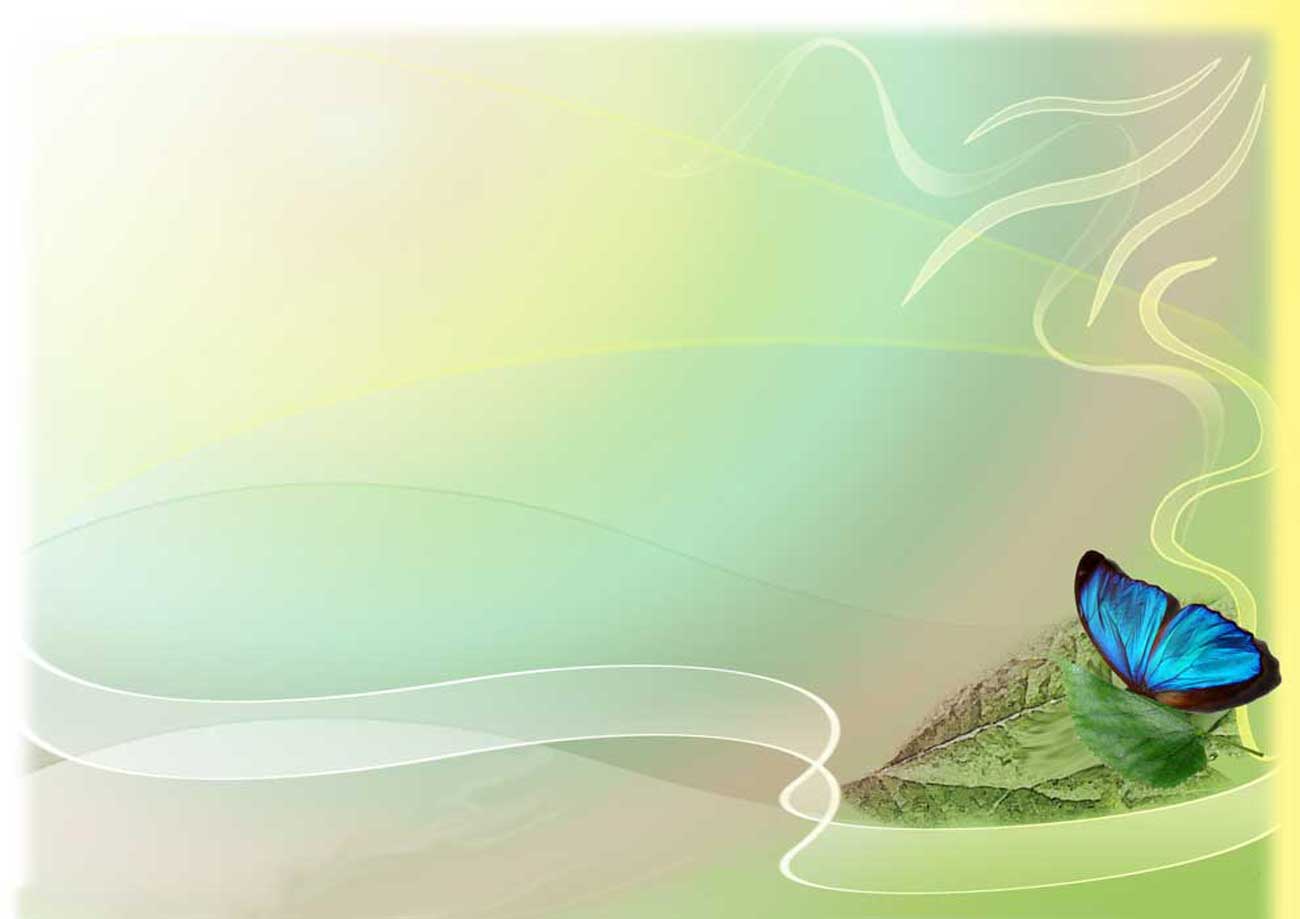 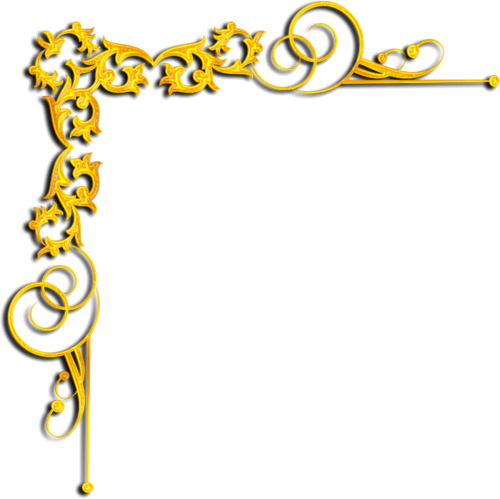  Информацию по вопросам дошкольного образования, постановки ребёнка на учет и выдачи направления для зачисления в дошкольную образовательную организацию можно получить в  дошкольном отделе Управления образования администрации Балашовского муниципального района по адресу: г. Балашов, ул. Гагарина, дом 59Проезд автобусами по маршрутам № 8,9,18, 26,27,30,30 «а» до остановки «ул. 30 лет Победы» Попова Марина Владиславовна, консультант по дошкольному образованиюКоординация работы дошкольных образовательных учреждений Балашовского муниципального района
Тел.: +7 (84545) 4-69-05Ефременко Елена Викторовна,  методист методического отделаКоординация методической работы в дошкольных образовательных учреждениях Балашовского муниципального районаТел.: +7 (84545) 4-69-05Постановка ребёнка на учет и выдача направления для зачисления в дошкольную образовательную организацию осуществляется:         среда с 10.00 до 12.00,         пятница с 13.00 до 15.00.Телефон для справок: +7 (84545) 4-69-05